Razpis za nepovratna sredstva za kulturne dejavnosti in prireditveOrgan, ki sproži postopek: Dežela VenetoReferenčni projekt: PRIMIS PLUS “Zgodbe o večkulturnosti: senzorično potovanje skozi prizmo manjšin”, CUP H39I23000550007, financiran iz Programa Interreg VI A Italija-Slovenija 2021-2027 - Prvi razpis za izbor kapitalizacijskih projektov (št. 01/2022) Prejemniki intervencij: Lokalne uprave, prisotne v deželi Veneto, kjer se govori furlansko, v skladu s klasifikacijo zakona 482/1999. Lokacija posegov: Občina CINTO CAOMAGGIORE (VE)Občina CONCORDIA SAGITTARIA (VE)Občina FOSSALTA DI PORTOGRUARO (VE)Občina GRUARO (VE)Občina PORTOGRUARO (VE)Občina SAN MICHELE AL TAGLIAMENTO (VE)Občina TEGLIO VENETO (VE)Pobude, upravičene do financiranja: intervencije, namenjene krepitvi lokalne kulture in furlanskega jezika v Venetu z aktiviranjem kulturnih pobud in dogodkov, katerih rezultati se bodo prelivali v multimedijsko platformo PRIMIS https://primisproject.regione.veneto.it/home v obstoječih POI (interesnih točkah) in/ali v novih POI.  Do prospevkov so upravičeni neprofitni projekti in dejavnosti v zvezi z ustvarjanjem kulturnih dogodkov, kot je npr.: - delavnice - pobude ulične umetnosti -  flash mob-i, povezani z zgodovino- umetniške in ustvarjalne nastope. Dovoljene so tudi dejavnosti, ki so neposredno povezane z razvojem in ustvarjanjem novih POI (interesnih točk) multimedijske platforme, ki so povezane v itinerarje obiskov preko multimedijskih centrov (zlasti za furlansko govorečo manjšino v Venetu Multimedijski center Bibione), ki predstavljajo izhodišče projekta. Skupna finančna dodelitev: Eur 70.000,00 Prispevek za posamezen projekt: Eur 10.000,00Upravičeni so samo stroški svetovanja in zunanjih storitev. Trajanje projekta: največ 12 mesecev (zaključek najkasneje do 30. 5. 2025). Roki za oddajo vlog: 45 dni od dneva objave na BURV. 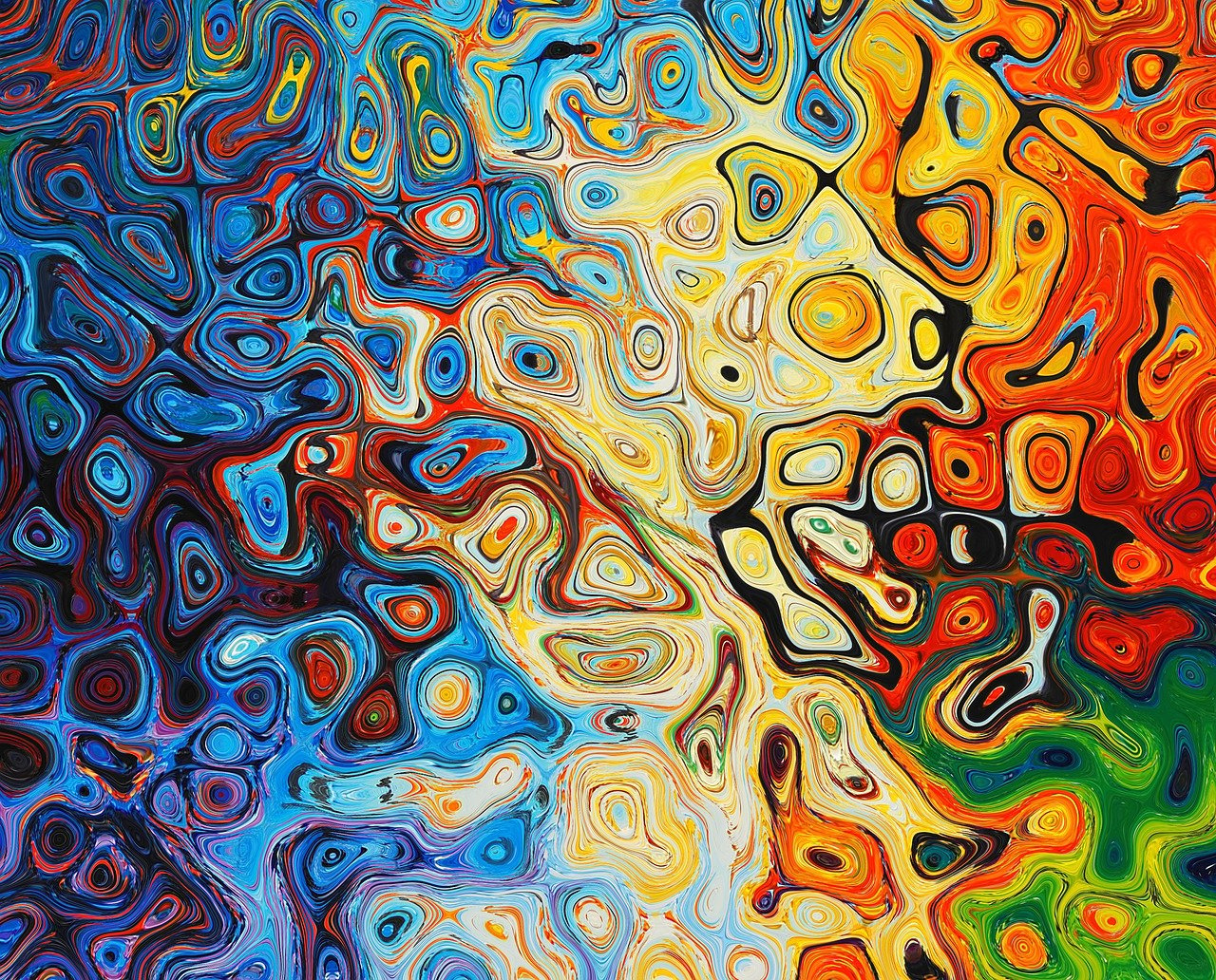 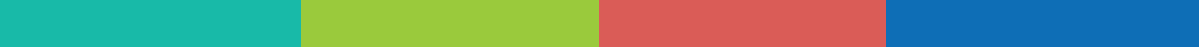 